Observere fire stoff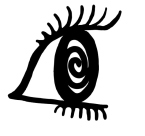 Vi ser: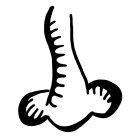 Vi luktar: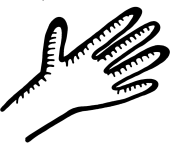 Vi kjenner: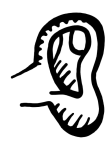 Vi høyrer:Stoff nr. 1Stoff nr. 2Stoff nr. 3Stoff nr. 4